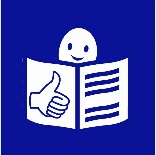 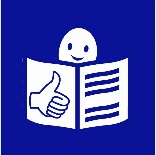 Qui va m’accompagner dans mon travail ?L’entreprise et l’ESAT m’aident à me sentir bien dans mon nouveau travail.J’ai une personne qui m’aide à l’ESAT. 
C’est mon référent ESAT. 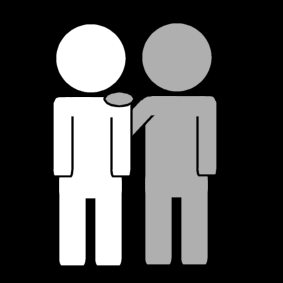 Nom du professionnel : ………………………………………………… La fonction de mon référent à l’ESAT  :………………………………  Contact : …………………………………………………………………  J’ai une personne qui m’aide dans l’entreprise.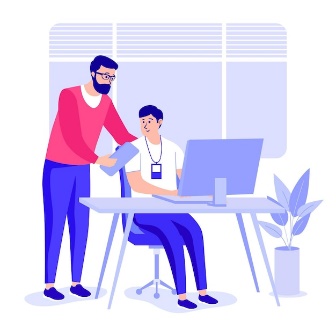 C’est mon tuteur. Nom du professionnel : ………………………………………   La fonction de mon tuteur dans l’entreprise :…………………  Contact : …………………………………………………………………   